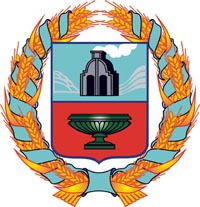 СОБРАНИЕ ДЕПУТАТОВ ЗАВОДСКОГО СЕЛЬСОВЕТАТЮМЕНЦЕВСКОГО РАЙОНА  АЛТАЙСКОГО КРАЯРЕШЕНИЕ   24.12.2020                                                                                    №  89                                        п.ЗаводскойО бюджете  Заводского сельсоветаТюменцевского района на 2021 год.         В соответствии со статьей 22 Устава муниципального образования Заводской сельсовет Тюменцевского района Алтайского края, рассмотрев предложения, разработанные Администрацией сельсоветаСобрание депутатов РЕШИЛО:          1.Утвердить бюджет Заводского сельсовета на 2021 год (прилагается) .          2.Направить указанное решение главе Заводского сельсовета В.П.Панькову для подписания  и обнародования в установленном порядке.          3.Контроль за выполнением  настоящего решения возложить на постоянную комиссию по планированию и бюджету (Пентий Е.С.).Глава Заводского сельсовета                                                                  В.П.Паньков     Коррупциогенных факторов не выявлено ведущий специалист администрации _______________Т.А.Чадина